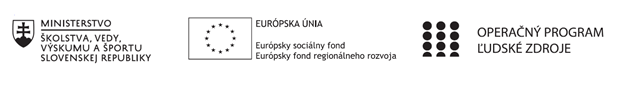 Správa o činnosti pedagogického klubu PREZENČNÁ LISTINAMiesto konania pedagogického klubu: zasadačka ZŠ Škultétyho 1, NitraDátum konania pedagogického klubu: 13. 2. 2020Trvanie pedagogického klubu: od 14,00 hod	do 17,00hod	Zoznam účastníkov pedagogického klubu:Zoznam účastníkov:Prioritná osVzdelávanieŠpecifický cieľ1.2.1 Zvýšiť inkluzívnosť a rovnaký prístup ku kvalitnému vzdelávaniu a zlepšiť výsledky a kompetencie detí a žiakovPrijímateľZŠ Škultétyho 1, NitraNázov projektuRozvoj prírodovednej a čitateľskej gramotnostiKód projektu  ITMS2014+312011S818Názov pedagogického klubu Čitateľsko-humanitnýDátum stretnutia  pedagogického klubu13.2.2020Miesto stretnutia  pedagogického klubuZŠ Škultétyho - zasadačkaMeno koordinátora pedagogického klubuMgr. Beáta KonvičkováOdkaz na webové sídlo zverejnenej správyhttps://zsskultetyhonitra.edupage.org/a/nase-projekty?eqa=dGV4dD10ZXh0L3RleHQxNiZzdWJwYWdlPTE%3DManažérske zhrnutie:Členovia klubu sa zišli, aby predložili svoje návrhy  na 2.polrok školského roka 2019/2020. Boli oboznámení s harmonogramom stretnutí klubu, časovou dotáciou na 2. polrok a tiež referovali o činnosti jednotlivých krúžkov. Kľúčové slová:  čítanie, príroda, komiksHlavné body, témy stretnutia, zhrnutie priebehu stretnutia: ÚvodHarmonogram stretnutíČinnosť krúžkovBod č.1Na stretnutí PK sa zúčastnili všetci členovia (viď prezenčná listina). Boli informovaní o programe stretnutia, harmonograme stretnutí pedagogického klubu a porozprávali o svojej činnosti.Bod č. 2Členovia PK  sa v 2.polroku školského roka 2019/2020 stretnú 5 krát. Február –  1 stretnutieMarec    -  1 stretnutieApríl       - 1 stretnutieMáj        – 1 stretnutieJún         – 1 stretnutieBod č. 3Krúžok Čarovná čitáreň  Žiaci 2.polrok zahájili  výzdobou svojho zakladača, kde si budú ukladať svoje výtvory  a pracovné listy. Každý si na naň nakreslil obrázok prírody. Žiaci sa vo februári pod vedením pani učiteľky Titkovej venovali čítaniu knižky  Kvapka (Kajka) . Na námety tejto knižky žiaci vytvorili z papiera kvapky, zahrali si divadielko a v skupinkách viedli dialógy. Táto aktivita zapojila aj žiakov, ktorí sú hanbliví, aj tých tvorivých. Ďalej si vypracovali pracovný list Kolobeh vody v prírode. Pokračovali aktivitou, pri ktorej sa priraďovaním obrázkov k textu dozvedeli, ako využíva človek vodu. Na ďalších stretnutiach pokračovali s knižkou Maľované čítanie, pri ktorej deti postupne čítali nahlas, spolužiaci počúvali. Následne si vypracovali pracovný list, ktorý si založili do svojho zakladača.Krúžok Litera Na krúžku Litera žiaci mali vo februári za úlohu podľa daných obrázkov napísať príbeh. Tieto obrázky boli čiernobiele a ich témou bol rybník. Ďalej tvorili poster na tému živočíchy, riešili rozdelenie na faunu a flóru a tiež diskutovali o environmentálnych problémoch. Na nasledujúcom krúžku im bola zadaná téma Príroda, na ktorú mali vytvoriť spoločný komiks. Žiaci kreslili aj písali text, a tým vytvorili vlastný príbeh.Nasledujúcou aktivitou bola dramatizácia textu z knihy Zlatá rybka. Žiaci v skupinkách odprezentovali text a zahrali daný príbeh. Táto aktivita ich veľmi bavila. Krúžok Tajomný svet kníh Žiaci si vytvorili tajničku na tému Sýkorka obyčajná, vypracovali si o nej pracovný list. Prečítali si bájku, odpovedali na otázky, pri ktorých sa zistilo ako pozorne čítali.Na ďalších stretnutiach si vyrobili udice aj makety rýb. Zúčastnili sa besedy s rybárom, kde sa dozvedeli množstvo informácií o rybách, ochrane vody aj o metódach rybárčenia. Žiaci boli na besede veľmi aktívni, pýtali sa množstvo otázok, utvrdili si svoje vedomosti a naučili sa niečo nové.Neskôr si žiaci na krúžku prečítali a rozobrali článok Najdokonalejší predátor sveta! Kormorán veľký. Zdrojom tohto článku je magazín Slovenský rybár. Po prečítaní článku sa o tomto živočíchovi porozprávali a žiaci vypracovali pracovný list, ktorý obsahoval 10 otázok. Následne si kormorána namaľovali  a tiež vymodelovali. Krúžok Čítajte s nami Najviac sa zameriavajú na čítanie textov, následne deti pracujú s pracovnými listami, ktoré sú vždy zamerané na čítanie s porozumením. Ďalej deti veľmi baví vyrábanie rôznych výrobkov, napríklad si s deťmi vyrobili puzzle, ktoré sú vytvorené vo forme rýb, tieto vedia využiť aj pri iných aktivitách. Na stretnutiach deti hrali rôzne scénky a v skupinách tvorili dialógy na rôzne situácie.Krúžok Mladý ochranár So žiakmi sa venovali téme Skameneliny, tento pojem im bol vysvetlený, pozreli si prezentáciu na túto tému a vytvorili si vlastné skameneliny zo sadry. Na interaktívnej tabuli si pozreli obrázky skamenelín a vytvorili si tajničku, v ktorej mali za úlohu použiť novo naučené  pojmy. Na ďalších hodinách si svoje skameneliny zo sadry dotvárali – vymaľovali si ich. Na tabletoch si žiaci vyhľadávali dané pojmy a ich význam ( fosílie, organizmy...). Svoje výtvory a práce si založili do zakladačov a urobili si výstavku. Na ďalšie stretnutia pani učiteľka Brotková pripravuje materiály na tému Deň vody, kde sa žiaci naučia o vode, pitnom režime a o Zemi.Závery a odporúčania:Členovia PK si navzájom povedali svoje postrehy a nápady, dohodli sa na tom, že budú využívať väčšie množstvo materiálov a literatúry. Zároveň porozprávali o svojich prípravách na ďalšie stretnutia, akým témam sa budú venovať. Spoločne sa zhodli na tom, že pre žiakov je veľmi prínosné a zaujímavé vytvárať vlastné výrobky a hrať rôzne scénky či divadielka. Vďaka tomu sú uvoľnenejší a ľahšie si zapamätajú nové pojmy. PK berie na vedomieHarmonogram stretnutí pedagogického klubu v 2.polroku šk. roka 2019/2020Činnosť jednotlivých krúžkovPK ukladá: 3/2020  Zaraďovať na svojich krúžkoch viac dramatizácie a dialógov Termín: priebežne           Zodpovední: všetci členovia PK4/2020 Vypracovať zhrnutie činnosti žiakov za mesiac februárTermín: do 29. 2. 2020     Zodpovední: všetci členovia PKVedúca PK sa poďakovala členom a ukončila stretnutie.Vypracoval (meno, priezvisko)Mgr. Beáta KonvičkováDátum13. 2. 2020PodpisSchválil (meno, priezvisko)PaedDr. Jana MeňhartováDátum14. 2. 2020PodpisPrioritná os:VzdelávanieŠpecifický cieľ:1.2.1 Zvýšiť inkluzívnosť a rovnaký prístup ku kvalitnému vzdelávaniu a zlepšiť výsledky a kompetencie detí a žiakovPrijímateľ:ZŠ Škultétyho 1, NitraNázov projektu:Rozvoj prírodovednej a čitateľskej gramotnostiKód ITMS projektu:312011S818Pedagogický klub Čitateľsko-humanitný, stretnutie č. 6č.Meno a priezviskoPodpis1.PaedDr. Renáta Titková2.Mgr. Adriána Záhorec Brotková3.PaedDr. Zuzana Srnková4.Mgr. Dominika SegíňováPN5.Mgr. Jana Peniašková6.Mgr. Eva Preložníková7.Mgr. Beáta Konvičkováč.Meno a priezviskoPodpis1.PaedDr. Jana Meňhartová